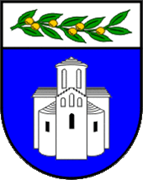 REPUBLIKA HRVATSKAZADARSKA ŽUPANIJAOBJAVLJUJE JAVNI POZIVza iskazivanje interesa radi zakupa poslovnog prostorana području grada ZadraI	Predmet pozivaZadarska županija, Upravni odjel za javnu nabavu i upravljanje imovinom, objavljuje namjeru uzimanja u zakup poslovnog prostora na području grada Zadra, za vlastite potrebe i potrebe pravnih osoba kojima je Županija osnivač i/ili vlasnik, odnosno u kojima Županija ima većinski udio u kapitalu ili većinsko pravo u odlučivanju, na vrijeme do pet (5) godina, površine do 400 m2, minimalno dvanaest (12) uredskih prostorija, s pratećim pomoćnim prostorijama (WC-om, ostavom, hodnikom,…).II	Opis predmeta zakupaPoslovni prostor mora udovoljavati sljedećim uvjetima:da se nalazi na području grada Zadra,da je ponuditelj vlasnik objekta,da je namijenjen za obavljanje poslova uredskih i sličnih djelatnosti, da korisna površina poslovnog prostora iznosi do 400 m2, sa minimalno dvanaest (12) uredskih prostorija, s pratećim pomoćnim prostorijama (WC-om, ostavom, hodnikom,…);III	Uvjeti za prihvat ponude s iskazanim interesomZainteresirani ponuditelj može biti fizička ili pravna osoba, vlasnik nekretnine u trenutku dostavljanja ponude.Ponuda, prema ovom pozivu, treba sadržavati:- detaljan opis objekta; - traženi iznos mjesečne zakupnine;- dokaz o vlasništvu poslovnog objekta (izvornik ili ovjerena preslika);- dokaz o prebivalištu fizičke osobe (preslika osobne iskaznice), odnosno dokaz o registraciji pravne osobe (preslika);- izvornik ili ovjerenu presliku potvrde iz koje je vidljivo nepostojanje poreznog duga ponuditelja, a koja potvrda ne smije biti stariji od 30 (trideset) dana računajući od dana objave ovoga poziva;IV	Rok za podnošenje ponuda i izborRok za podnošenje pisanih ponuda je 8 dana, računajući od prvoga sljedećeg dana nakon objave poziva na službenim web stranicama Zadarske županije.Ponuda se dostavlja u zatvorenoj poštanskoj omotnici neposredno na pisarnicu naručitelja.Na zatvorenoj omotnici mora biti naznačeno:- na prednjoj strani omotnice: ZADARSKA ŽUPANIJABožidara Petranovića 823000 ZadarPonuda za zakup poslovnog prostora na području grada Zadra – NE OTVARAJ- na poleđini ili u gornjem lijevom kutu omotnice: Naziv i adresa ponuditeljaNepravodobne i nepotpune ponude neće se razmatrati.Otvaranje ponuda neće biti javno.Najpovoljnija ponuda je ponuda koja, uz ispunjavanje uvjeta iz ovog poziva, sadrži i najniži iznos mjesečne zakupnine.Nakon razmatranja pristiglih ponuda pozvat će se ponuditelj čija se ponuda ocijeni najpovoljnijom da preda obvezujuću ponudu u roku od 15 dana od zaprimanja poziva.Zadarska županija zadržava pravo ne izabrati niti jednu od dostavljenih ponuda, u kojem slučaju ponuditeljima ne pripada pravo potraživati naknadu bilo kakve vrste od Zadarske županije.KLASA: 406-01/19-01/05URBROJ: 2198/1-17/1-19-1Zadar, 10. listopada 2019. godine